.HEEL & HEEL &WALK, WALK, RIGHT TOE ¼TURN, RIGHT KNEE ROLLLEFT KNEE ROLL, RIGHT HEEL FORWARD, RIGHT TOE BACK,½ TURN STEP BACK RIGHT, LEFT AND BODY ROLLSIDE SHUFFLE RIGHT AND LEFT, ROCK AND CROSS RIGHT, ROCK AND CROSS LEFT, ¼ TURN¼, ¼ PADDLE TURN LEFT KICK AND CROSS SIDE SHUFFLE RIGHT, & ¼ TURN, COASTERREPEATFaded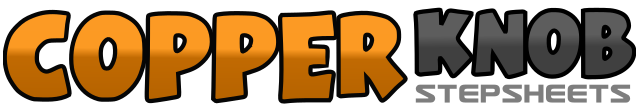 .......拍数:32墙数:4级数:Intermediate.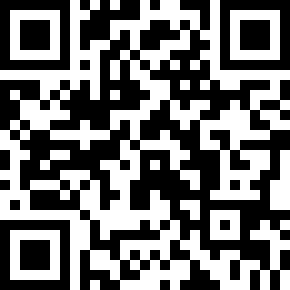 编舞者:Marilynne Delurey (CAN)Marilynne Delurey (CAN)Marilynne Delurey (CAN)Marilynne Delurey (CAN)Marilynne Delurey (CAN).音乐:Faded - Soul DecisionFaded - Soul DecisionFaded - Soul DecisionFaded - Soul DecisionFaded - Soul Decision........1&2Touch right heel forward, quickly step back on right and touch left heel forward, quickly step back on left&3-4Walk forward right, walk forward left5-6Bring right toe beside left instep then make a ¼turn to the right (weight still on left)7&8Roll right knee twice (to the right) put weight on right9&10Roll left knee twice (to the left) put weight on left11-12Right heel forward, right toe back13-14½ turn right15&16Step back right, then left, body roll, (when stepping back start to roll your body upwards, moving from legs to head)17&18Side shuffle right, left, right19&20Side shuffle left, right, left21&22Rock forward on right recover weight on left, step on right23&24Rock forward on left recover weight on right, step on left making a ¼ turn to the left25&26&Paddle turn (point right toe out to right side, push off with right foot, hitch right leg up while making a ¼ turn to the left)27&28Kick right foot forward, cross left over right29&30Side shuffle right, left, right making a ¼ turn left31&32Coaster back, left foot back, right foot back, left foot forward,